060010, Атырау қаласы, Әйтеке би көшесі, 77		               		                060010,  город Атырау,  улица Айтеке би, 77Тел: 8 (7122) 35-45-71, факс:  32-04-39				                                 Тел: 8 (7122) 35-45-71, факс: 32-04-39E-mail: oblzdrav_atyrau@mail.ru     			                                                   E-mail oblzdrav_atyrau@mail.ru_________  №  ____________________Шаруашылық жүргізу құқығындағы коммуналдықмемлекеттік кәсіпорынбасшыларынаӨте маңызды!!!Қазақстан Республикасы Үкіметінің 2022 жылғы 31 желтоқсандағы 
№1147 қаулысымен бекітілген Әртүрлі нысаналы топтар деңгейінде декомпозицияланған ақпараттық жұмыс жүргізу жөніндегі іс-шаралар жоспары шеңберінде Қазақстан Республикасының Сыбайлас жемқорлыққа қарсы                          іс-қимыл агенттігімен (Сыбайлас жемқорлыққа қарсы қызмет) 2023 жылға арналған жобалар картасы жасақталған.Аталған жоспарды жүзеге асыру мақсатында Атырау облысы әкімімен 2023 жылға арналған жобалар картасы бекітілген болатын. Бекітілген жобалар картасын орындау мақсатында дайындалған тарату материалдарын аз мөлшерде Басқарманың бас маман заңгерінен алуға болады.	Сонымен қатар, қоса жалғанған электронды нысандағы тарату материалдарын көбейтіп, медициналық ұйымда және өздеріңізге қарасты медициналық ұйым нысандарында (болған ретте) халыққа көрнекі жерлерге ілуді және медициналық ұйымның ресми интернет ресурсы мен әлеуметтік желілеріне орналастыруды тапсырамын.Атқарылған шаралар туралы мәліметтерді және фотоесебін қосымшаға сәйкес ағымдағы жылдың 8-қыркүйегіне дейін жолдауды тапсырамын.Басқарма басшысыныңуақытша міндетін атқарушы	 		                                    Ж.СадуоваТашенова Б8 (7122) 27 09 14Қосымша Әртүрлі нысаналы топтар деңгейінде декомпозицияланған ақпараттық жұмыс жүргізу жөніндегі іс-шаралар жоспарының орындалуы бойынша есеп (2023 ж. ) АТЫРАУ ОБЛЫСЫДЕНСАУЛЫҚ САҚТАУ БАСҚАРМАСЫ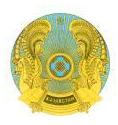 УПРАВЛЕНИЕЗДРАВООХРАНЕНИЯ АТЫРАУСКОЙ ОБЛАСТИ№Медициналық ұйым атауыҚай жерге іліндіМатериал ілінгендігі туралы фотоесеп Материал салынған интерет ресурс пен әлеуметтік желілерге сілтемеЕскерту 